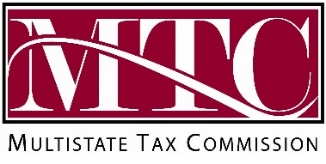 MTC Uniformity CommitteeMinutes of April 25, 2923 MeetingDRAFT – For approval at Meeting on July 25, 2023I. Welcome and IntroductionsLaurie McElhatton (California), Chair, welcomed everyone and asked those in the room and state participants attending remotely to introduce themselves.(See attendee list attached.) II.Approval of the MinutesMs. McElhatton asked for any comments on the minutes of the April 25, 2022 meeting. There were none. Josh Pens moved approval and the motion passed without objection.III.Initial Public CommentMs. McElhatton asked if there was any initial public comment. There was none. IV.Discussion of Change in Committee LeadershipMs. McElhatton noted that there had been a change in committee leadership. Since the departure of the prior chair, Maria Sanders, she had stepped up as chair of the committee, and there would now need to be someone to fill the position of vice chair. She noted that the committee will generally ask for volunteers when this happens and asked if there was anyone who wished to volunteer. Phil Skinner (Idaho) volunteered. He was nominated by a motion of and the committee agreed, without objection.  V.Uniformity DevelopmentsHelen Hecht, MTC Uniformity Counsel, gave the developments report, available here: VI.Project Status Report – Model Receipts Sourcing Reg ReviewKatie Frank (California, Work Group Chair, and Brian Hamer (MTC), Counsel, gave the report of the work group reviewing the MTC’s model receipts sourcing regulations. This work group was convened at the August 2022 committee meeting in Alaska. They have a number of regular state participants and have been meeting monthly. The work group has a project page on the MTC website, here:       .  They also make a request for states or members of the public to suggest topics for the work group to consider.VII. Project Status Report – State Taxation of Partnerships Ms. McElhatton (California), Chair of the Committee and Work Group Chair, Ms. Hecht, and Chris Barber MTC, Counsel, gave the work group report. This work group was established two years ago and has been having monthly meetings. The report of the work group is available on the meeting web page, here:          For the last year, the work group has been discussing and taking public comments on the sourcing of income of investment partnerships, and also the sourcing of guaranteed payments.VIII.Presentation – StreamlinedCraig Johnson, Streamlined; Tim Jennrich, Washington Department of Revenue; and Deborah Bierbaum, Multistate Associates gave a presentation on the history of Streamline’s uniformity work, especially as it relates to the treatment of digital products. See the slides and recording of the presentation on the MTC website, here:       .IX.Presentation - Survey of State Treatment of Certain Digital ProductsJonathan White, MTC Counsel, gave a presentation on the state treatment of digital products, available on the MTC website, here: X.Project Status Report – Sales Tax on Digital ProductsGil Brewer (Washington), Work Group Chair and Nancy Prosser, MTC General Counsel, gave the report from the work group studying sales tax on digital products, available on the MTC website, here: XI.State RoundtableStates gave a brief report of developments of interest. XII.New BusinessNikki Dobay, Greenberg Traurig and Bruce Fort, MTC Senior Counsel, gave a report on the status of the work that is being done to develop a universal power of attorney.  XIII.The committee adjourned.ATTENDEE LIST (In person and virtual)ATTENDEE LIST (In person and virtual)ATTENDEE LIST (In person and virtual)AaronYostIdaho  AlanLindquistIllinoisAllisonSheppardAmy HamiltonTax NotesAmberKauffmanIdaho AGAmberOrtizIdahoAmyHamiltonState Tax NotesAndreaPotterGeffen Mesher & Co. , PCAndrewSoubelAngelaMatelskiMichiganAngieHillasUtah AprilBegordisMinnesotaArgiO’LearyRyanAshleyMcGheeNorth CarolinaBenCloughIowaBethConkBreenSchillerEY US LLPBrendonReeseColorado  BrianHamerMTCBrianOlinerFederation of Tax AdministratorsBrianFlifletIllinoisBridgette ThomasMississippiBruceFortMTCBryanKellyWA St Dept of RevenueCarlosAnguianoAT&TCassie DiemertDiemertMinnesotaCatalinaBaronEversheds Sutherland LLP (US)CathyFelixMTCCharlesDendyNorth Dakota  CharlieKearnsEversheds Sutherland LLP (US)ChelseaMarmorEversheds Sutherland LLP (US)ChrisBarberMultistate Tax CommissionChristieComanitaStreamlined Sales Tax Governing BoardChristinaHallAlabama ClaudetteChavezState of New MexicoClaudetteChavezColinBowes-CarlsonIllinois ColleenChipmanColleenGloverAlaska  ColleenChipmanCraigJohnsonStreamlined Sales Tax Governing BoardDaveMatelskiMichiganDavidMerrienMontana   DavidSamsVirginia  David SawyerEYDeborahBierbaumMultiState AssociatesDebraHouckPennsylvaniaDebraGuilloryLouisianaDerekBellMontanaDesiraiSvetcovBlackhawk Network, Inc.DianeYetterYetter Consulting Services, Inc./Sales Tax InstituteElisaMagnusonIdahoEmilyCramerWest Virginia  EricTreshSutherlandEstherVan MourikColoradoFeliciaGillisArizonaFerdinand Hogroian PWCFrankHalesUtahGilbertBrewerWashington   GregMatsonMTCGuptaSookramNebraskaHalJonesTennesseeHelenHechtMTCHollyCoonMultistate Tax CommissionHughMcKinnonTennessee AGJacobShinDeloitte Tax LLPJaquelineMcCoolJaredWilliamsWisconsinJeffFriedmanEversheds SutherlandJeffSilverMTCJenGalbreathAmazonJennStosbergMTCJenniferMartinWashingtonJessMorganEYJessiSimonTennesseeJessicaWisnerMarylandJessieEisenmengerAmazonJimDawsonMariettaJoeHuddlestonEYJohnValentineUtahJohnVecchiarelliFast EnterprisesJohnGrochalaNew JerseyJonathanMayPennsylvaniaJonathanWhiteMTCJonathanHagueJordanRayeKansas  JosephRoystonOregonJosephWasicakWisconsinJoshPensColoradoKarenBoucherFIST Coalition LLCKarlPattonIdahoKarolynBishopWashingtonKatherineTalleyMontanaKathyMuiColoradoKatieFrankCalifornia FTBKatieLolleyOregonKayMickMTCKelseyGallacherUtahKrystalBoltonLDRKrystalBoltonLouisianaKurtSchirmerWisconsinLaurelHallTennessee AGLawrenceShinderMTCLee AnnRouseAlabamaLilaDisqueMTCMariaSandersMissouri  MariaVinolesVirginia  MarkWainwrightUtahMattTidwellAlabamaMatthewLargentWashingtonMegInouyeIdahoMichaelBolognaBloomberg TaxMichaelHilkinMcDermott Will & Emery LLPMichaelWilliamsAlaska  MichaelFataleMassachusettsMichaelHaleKansasMichaelFataleMassachusettsMicheleBorensEversheds Sutherland (US) LLPMichelleLombardiUtahMikeBrantonMikeHardtkeWisconsinMikeyLucasState of OregonNickPolimerosMTCNancyProsserMTCNandiniVenkatramaniNew JerseyNathanHoeppnerKansasNicholasSouzaTexas  NikkiDobayGreenberg Traurig LLPOlgaKourdovaCharter CommunicationsPat RuffinD.C.PaulWilliamsLaw360PhilSkinnerIdahoPhillipAshleyTexas  QuinnDisparteCalifornia - CDTFARayLangenbergTexasReneeNacrelliMarylandRichardCramMTCRobertKindredD.C. RondenetMwangiGeorgiaSalTomaselliMissouri  SarahRobertsColoradoScottPattisonMTCScottClarkScottFryerArkansasShannonBrandtTexasShannonFleischerNorth Dakota  ShelleyRobinsonUtahSherreFranklinMACCTShirleyWeiDeloitte TaxStephanieDo COSTSteveYangMTCStevenAlvarezGeorgiaTedWaitrColoradoTimothyWaggonerWest Virginia  TomShanerIdahoValerieNewsonUtahVanessaVinolesVeronicaGalewalerNew MexicoVickiGardinoAlabamaVictoriaNicholsKentuckyVirgilHeltonFast EnterprisesWillRiceFast EnterprisesZackAtkinsPillsbury